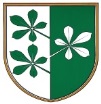 OBČINA KIDRIČEVOObčinski svetKopališka ul. 142325 KidričevoŠtev. 014-2/2007Dne  																	Predlog sklepaNa podlagi 3. člena Zakona o zavodih (Uradni list RS, št. 12/91, Uradni list RS/I, št, 17/91 - ZUDE, Uradni list RS, št. 55/92 – ZVDK, 13/93, 66/93, 45/94 – odl. US, 8/96, 31/00 – ZP–L, 36/00 – ZPDZC in 127/06 – ZJZP), 31. člena Zakona o lekarniški dejavnosti (Uradni list RS, št. 85/16, 77/17 in 73/19) in 15. člena Statuta Občine Kidričevo Uradno glasilo slovenskih občin, št. 62/16 in 16/18)  je občinski svet Občine Kidričevo na svoji _______ redni seji, dne _______ sprejelS  K  L  E  PObčinski svetu Občine Kidričevo, da sprejme Odlok o dopolnitvah Odloka o ustanovitvi javnega lekarniškega zavoda Lekarne Ptuj. Odlok je priloga in sestavni del tega sklepa. 								Anton Leskovar;								župan								Občine Kidričevo 